NATIONAL ASSEMBLY QUESTION PAPER: 2 OF 2019QUESTION FOR WRITTEN REPLY QUESTION NO:  211		 				Ms P T van Damme (DA) to ask the Minister of Telecommunications, Postal Services and Communications:(1)       Why did she not invoke section 8(3)(a) of the Independent Communications Authority of South Africa Act, Act 13 of 2000, for the removal of a certain person (name furnished) as soon as Parliament began proceedings;(2)       whether the specified person has appealed the (a) conviction and (b) sentencing; if not, why has this not been reported to Parliament; if so, what are the  relevant details. 							NW221E REPLYI have been advised by the department as follows:The Minister intended to invoke section 8 (3) of Independent Communications Authority of South Africa (ICASA) Act, Act 13 of 2000, at the time. However, Mr Mohlaloga filed urgent application to interdict the process of Parliament on consideration to removal before the Western Cape High Court. Settlement agreement was reached between the parties to remove item on the agenda dealing with removal of Mr Mohlaloga. The settlement agreement was made an order of the court.Mr Mohlaloga was convicted on 15 January 2018. Subsequent to conviction, he lodged an application an application for leave of appeal against the whole judgement. On 14 February 2019, Mr Mohlaloga was sentenced to 20 years imprisonment by Regional Court for Gauteng (held at Pretoria). Subsequently, Mr Mohlaloga lodged an application for leave of appeal against the sentence which was granted. Ms. Stella Ndabeni-Abrahams, MPMinister Date: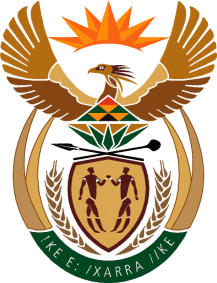 MINISTRY OF COMMUNICATIONS
REPUBLIC OF SOUTH AFRICAPrivate Bag X 745, Pretoria, 0001, Tel: +27 12 473 0164   Fax: +27 12 473 0585Tshedimosetso House,1035 Francis Baard Street, Tshedimosetso House, Pretoria, 1000